[School/District][Address][Date]Dear Parent or Guardian: At [School/District], we understand that there are many reasons why a student may choose not to attend a physical campus. That’s why we offer flexible virtual schooling options as an alternative to the traditional classroom environment. Our wide selection of online electives enables students to explore areas of interest and courses that align to their goals for college or career. With more ways for students to pursue their passions, they can stay engaged and involved in their schooling. Edgenuity, one of our leading online learning course providers, offers additional benefits that include: Standards-aligned curriculum designed to fully engage and challenge students through rigorous content delivered by interactive, media-rich instructionHighly qualified, state-certified virtual teachers that instruct, remediate, motivate, proactively communicate with students, and provide feedback on assignmentsConcept Coaches who provide on-demand tutoring so that students can get the help they need when they need it, and Success Coaches who keep full-time virtual students motivatedNCAA-approved core curriculum and instructional model that ensures student athletes are college readyVisit our enrollments page at [www.example.com] or speak with one of our counselors today to learn more. Regards, [Signature][Name] [Title][School/District] 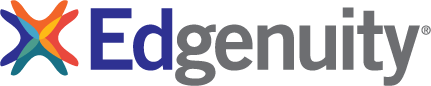 